Publicado en   el 29/05/2014 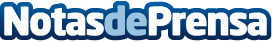 CEMEX ayuda a enfrentar retos de urbanizaciónDatos de contacto:Nota de prensa publicada en: https://www.notasdeprensa.es/cemex-ayuda-a-enfrentar-retos-de-urbanizacion Categorias: Construcción y Materiales http://www.notasdeprensa.es